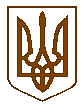 БУЧАНСЬКА     МІСЬКА      РАДАКИЇВСЬКОЇ ОБЛАСТІВ И К О Н А В Ч И  Й         К О М І Т Е ТР  І  Ш  Е  Н  Н  Я«18»  квітня  2017 року                                                                       	   	        № 186Про  організацію  та  проведення  призовугромадян України на  строкову  військову   службу до Збройних Сил України та інших військових формувань  України у квітні -травні  2017 року	Відповідно до Закону України “Про військовий обов’язок і військову службу”,  постанови Кабінету Міністрів України від 21 березня 2002 року № 352 “Про затвердження Положення про підготовку і проведення призову громадян України на строкову військову службу та прийняття призовників на військову службу за контрактом” на виконання Указу Президента України від 24 лютого 2017 року  № 44/2017 «Про строки проведення чергових призовів, чергові призови громадян України на строкову військову службу та звільнення в запас військовослужбовців у 2017 році», Положення про військово-лікарську експертизу в Збройних силах України, затвердженого наказом Міністра оборони України від 14 серпня 2008 року № 402,  на виконання розпорядження Київської облдержадміністрації від 03 березня 2017 року № 77 «Про організацію та проведення в Київській області призову громадян України на строкову військову з 01 квітня по 31 травня 2017 року», з метою якісного та організованого проведення весною 2017 року в Київській області призову громадян України на строкову службу, керуючись Законом України «Про місцеве самоврядування в Україні», виконавчий комітет Бучанської міської ради 	В И Р І Ш И В:З 1 квітня по 31 травня року організувати та провести призов громадян України на строкову військову службу до Збройних Сил України та інших військових формувань України, яким до дня відправки у військові частини виповнилось 20  років та старших осіб, які не досягли 27-річного віку і не мають права на звільнення або  відстрочку від призову на строкову військову службу. Для проведення призову громадян України на строкову військову службу створити міську призовну комісію з резервом у складі, згідно додатків 1, 2.Персональний склад міської призовної комісії та персональний склад медичної комісії на час засідань та проведення медичного огляду з 1 березня по 25 травня 2017 року з 09.00 ранку до 13.00 години кожного робочого дня звільнити від основної роботи. За всіма членами призовної комісії та медичного персоналу зберегти заробітну плату за основним місцем роботи.Затвердити графік роботи призовної комісії та медичного персоналу при проведенні призову громадян міста Буча на строкову військову службу, згідно додатку 3.Головному лікарю комунального закладу «Ірпінська ЦМЛ» Київської області:- для організації проведення медичного огляду призовників з метою визначення їх придатності  до військової служби за станом здоров’я та фізичного розвитку призначити основний та резервний склад медичної комісії у складі, згідно додатку 4,5. Робочий час медичної комісії в період призову встановити з 09.00 до 13.00 години;- забезпечити роботу медичного персоналу та виконання заходів по проведенню медичного огляду призовників. Призначити одну медичну сестру для роботи з лікарями та медичну сестру для контролю за додатковим медичним обстеженням призовників з повним робочим навантаженням;- у визначені терміни забезпечити повне і якісне обстеження призовників, направлених міською призовною комісією в лікувально-профілактичні заклади міста, закріпити для цієї мети відповідних лікарів;- забезпечити медичний персонал призовної дільниці згідно вимог наказів МО України № 402 від 14.08.2009 року, необхідним медичним інструментом, медичним та господарським майном;- забезпечити необхідними розхідними матеріалами і препаратами рентген-кабінет і лабораторію для проведення відповідного рентгенологічного (флюорографічного) дослідження органів грудної клітини, ЕКГ, клінічного аналізу крові та інших аналізів в лабораторному відділенні Бучанської міської поліклініки.Створити комісію для оперативної перевірки достовірності актів обстеження призовників та довідок про хворобу і госпіталізацію, виданих лікувально-профілактичними закладами міста призовникам в день або за кілька днів до їх відправки в складі команд до Збройних Сил України, а також негайного надання у виконавчий комітет міської ради достовірної інформації про виявлені порушення і вжиття відповідних заходів, згідно додатку 6.Створити оперативну групу із розшуку призовників, які ухиляються від призову, згідно додатку 7.Начальнику Бучанського міського відділу національної поліції:                     - проводити  попереджувально-роз’яснювальну роботу з громадянами, які не прибувають за викликом на призовну комісію. За результатами оповіщення згідно зі списками військового комісаріату провести попередження про обов’язкову явку їх у військовий комісаріат та відповідальність за порушення чинного законодавства України. Матеріали проведеної роботи надавати в військовий комісаріат в 10 денний термін з дня подачі списків;           - забезпечити виконання санкціонованих міським прокурором постанов відносно призовників, які не прибувають за викликом військового комісаріату і ухиляються від призову;          - інформувати голову міської призовної комісії про результати проведеної роботи щотижнево по понеділках.Бучанському міському голові, керівникам установ, підприємств та організацій:           - призначити працівників, відповідальних за оповіщення призовників, які навчаються, працюють на підприємстві чи в організації;           - організувати і провести оповіщення призовників про їх виклик в військовий комісаріат. Результати оповіщення надати в військовий комісаріат до 01травня  2017 року із зазначенням місця роботи (навчання) призовників та їх батьків, домашніх і робочих телефонів;          - надавати автомобільний транспорт для відправки призовників на обласну медичну комісію та відправки призовників до Збройних Сил України згідно заявок Ірпінсько-Бучанського  міського військового комісаріату. Голові призовної комісії  провести спільну нараду військового комісаріату, поліції, прокуратури, відділу з питань надзвичайних ситуацій, цивільного захисту населення та обронно-мобілізаційної роботи, керівника КП «Бучанське ЖКГ» з питань взаємодії по розшуку призовників, які ухиляються від призову.Керівникам підприємств, організацій, установ та навчальних закладів подавати в військовий комісаріат повні та об’єктивні характеристики на юнаків, які підлягають призову на строкову військову службу.Начальнику фінансового управління передбачити кошти згідно міської  «Програми реалізації заходів на 2017 рік щодо виконання Законів України «Про військовий обов’язок і військову службу», «Про мобілізаційну підготовку та мобілізацію» у місті Буча», згідно додатку 8.  Військовому комісару :             - графік потреб автомобільного транспорту надавати додатково у відповідності до відправок молодого поповнення до Збройних Сил  України;- заявки на виділення автомобільного транспорту подавати за 5 (п’ять) діб до відправки призовників до Збройних Сил України;            - спільно з Службою у справах дітей  та сім’ї  та Відділом культури та спорту  Бучанської  міської ради провести до 10 травня 2017 року день призовника, присвячений урочистим проводам юнаків до Збройних Сил України;            - на період роботи міської призовної комісії, для проведення оповіщення призовників залучати представників підприємств, установ, організацій та громадських об’єднань;- систематично інформувати міського голову стосовно ходу проведення призову та  негайно - про випадки порушення чинного законодавства України керівниками установ, організацій та підприємств;           - до 25 травня 2017 року надати міському голові підсумкову довідку-доповідь про результати весняного призову 2017 року в м. Буча.Контроль за виконанням даного рішення покласти на голову міської призовної комісії, Олексюка В.П.            Міський голова                                                                                А.П.Федорук            Керуючий справами                                                                        О.М.Михайлюк            Погоджено:            Завідуючий юридичним відділом                                                     Т.О.Шаправський             Подання:            Військовий комісар ІБОМВК            підполковник                                                                                       С.П.Кайдан            Начальник відділу з питань НС ЦЗН та ОМР                                  С.М.Коваленко                                                                        Додаток 1                                                                                 до рішення № 186                                                                                       виконавчого комітету                                                                                            Бучанської міської ради                                                                                              від  18  квітня 2017 рокуОСНОВНИЙ СКЛАДБучанської міської призовної комісіїдля проведення призову “ВЕСНА – Голова комісії:  	    Олексюк Василь Павлович - секретар радиЧлени комісії:Кайдан Сергій Петрович - військовий комісар Ірпінсько-Бучанського ОМВК ;Цимбал Олег Іванович - начальник відділу освіти Бучанської міської ради; Архипенко Світлана Павлівна - начальник служби у справах  дітей, сім’ї та        молоді Бучанської міської ради;                 Начальник Бучанського міського відділу  поліції ГУ НП України у                 Київській області (за посадою); Казакян Михайло Місакович - лікар-хірург комунального закладу «Ірпінська ЦМЛ» Секретар комісії:Римар Владислава Володимирівна - медична сестра комунального закладу «Ірпінська ЦМЛ»Керуючий справами                                                                            О.М.Михайлюк      Додаток 2                                                                                 до рішення № 186                                                                                       виконавчого комітету                                                                                            Бучанської міської ради                                                                                              від  18  квітня 2017 рокуС К Л А Д резервної Бучанської міської призовної комісіїдля проведення призову “ВЕСНА – Голова комісії:       Михайлюк Олег Михайлович - керуючий справами виконавчого комітету   Бучанської міської радиЧлени комісії: Пшенишнюк  Ігор Анатолійович - заступник військового комісара Ірпінсько-Бучанського ОМВК; Гулай Ганна Сергіївна - головний спеціаліст служби у справах дітей, сім’ї та молоді Бучанської міської  ради;             Начальник сектору дільничих інспекторів поліції Бучанського міського відділення             ГУ НП України у Київській області (за посадою);             Казакян Михайло Місакович - лікар – хірург комунального закладу «Ірпінська ЦМЛ»Секретар комісії:              Семенюк Віра Василівна - медична сестра комунального закладу «Ірпінська ЦМЛ»              Керуючий справами:                                                                        О.М.Михайлюк      Додаток 3                                                                                 до рішення № 186                                                                                       виконавчого комітету                                                                                            Бучанської міської ради                                                                                              від  18  квітня 2017 рокуГРАФІК роботи міської призовної комісії та медичного персоналу при проведенні призову “ ВЕСНА – Керуючий справами:                                                                        О.М.Михайлюк     Додаток 4                                                                                 до рішення № 186                                                                                       виконавчого комітету                                                                                            Бучанської міської ради                                                                                              від  18  квітня 2017 рокуС К Л А Дмедичної комісії Ірпінсько-Бучанського ОМВК при проведенні призову “ ВЕСНА – Лікар-отоларинголог Слюсарчик Роман КарловичЛікар-нервопатолог Джужа Наталія ОлександрівнаЛікар-дерматолог Лагуньонок Василь ОлександровичЛікар-терапевт Бурцева Світлана ЯківнаЛікар-психіатр Корольов Микола ВолодимировичЛікар - стоматолог Пушанкіна Катерина МихайлівнаЛікар - хірург Казакян Михайло Місакович Лікар-фтизіатр Куюн Юрій ОлеговичЛікар-окуліст Гаврилюк Сергій ГригоровичКеруючий справами:                                                                        О.М.Михайлюк        Додаток 5                                                                                 до рішення № 186                                                                                       виконавчого комітету                                                                                            Бучанської міської ради                                                                                              від  18  квітня 2017 рокуС К Л А Дрезервної медичної комісії Ірпінсько-Бучанського ОМВК  при проведенні призову “ ВЕСНА – Лікар-невропатолог Недашківська Людмила ВолодимирівнаЛікар-дерматолог Ільїна Юлія АнтонівнаЛікар-терапевт Кислиця Василь ПавловичЛікар-психіатр Ізмайлова Лариса ГерманівнаЛікар-стоматолог Дригант Сергій ЛеонідовичЛікар – хірург Мухін  Володимир ІллічЛікар-фтизіатр Кравчук Людмила ІванівнаЛікар-окуліст Дружляк Катерина ВасилівнаКеруючий справами:                                                                        О.М.Михайлюк     Додаток 6                                                                                 до рішення № 186                                                                                       виконавчого комітету                                                                                            Бучанської міської ради                                                                                              від  18  квітня 2017 рокуСКЛАДкомісії по перевірці достовірності актів обстеженняпризовників та довідок про хворобу і госпіталізацію,виданих лікувально-профілактичними закладами регіонупризовникам в день або за кілька днів до їх відправкив складі командГолова комісії: Росстальна Світлана Іванівна - головний лікар Ірпінської міської поліклінікиЧлени комісії:Казакян Михайло Місакович - лікар-хірург Ірпінської  міської поліклініки; Дідух Владислава Володимирівна - медична сестра Ірпінської  міської поліклініки   Керуючий справами:                                                                        О.М.Михайлюк      Додаток 7                                                                                 до рішення № 186                                                                                       виконавчого комітету                                                                                            Бучанської міської ради                                                                                              від  18  квітня 2017 рокуСКЛАДоперативної групи із розшукупризовників, які ухиляються від призовуБабак Володимир Іванович, начальник відділення комплектування                                                Начальник сектору дільничних інспекторів поліціїБучанського міського відділення поліції ГУ НП України у Київській області (за посадою)дільничний інспектор поліції Бучанського міськоговідділення поліції  ГУ НП України  у Київській області   (за посадою)Керуючий справами:                                                                        О.М.Михайлюк№ппНайменування заходівДата проведенняХтопроводитьПримітка1Одноденні інструкторсько-методи-чні збори з членами МПК, лікарями-спеціалістами, технічними працівниками і особовим складом МВК.04.05.17Голова МПК2Дні роботи медичного персоналу по медичному огляду призовників та роботи призовної комісії щодо прийняття рішення про призов кожного призовника з занесенням цього рішення до книги протоколів засідань міської призовної комісії. 01 квітня – 31 травняЩоденно у робочі дні з 930 – 1300,Міська призовна комісія3Прийняття рішення щодо призов-ників, які не з’явились вчасно на міську призовну комісію.Щоденно в дні роботи МПКМіська призовна комісія4Прийняття рішення щодо призов-ників, які не закінчили медичне обстеження.Щоденно в дні роботи МПКМіська призовна комісія5Проведення аналізу роботи МПК по призовникам, які повернуті з ОЗП, та яким ОПК не затвердила рішення МПК.На другий день після МК КОВКМіська призовна комісія6Відміна рішень МПК, які не затверджені ОПК, та скасування рішень про призов на призовників, які не відправлені у війська з різних причин.27.05.17Міська призовна комісія